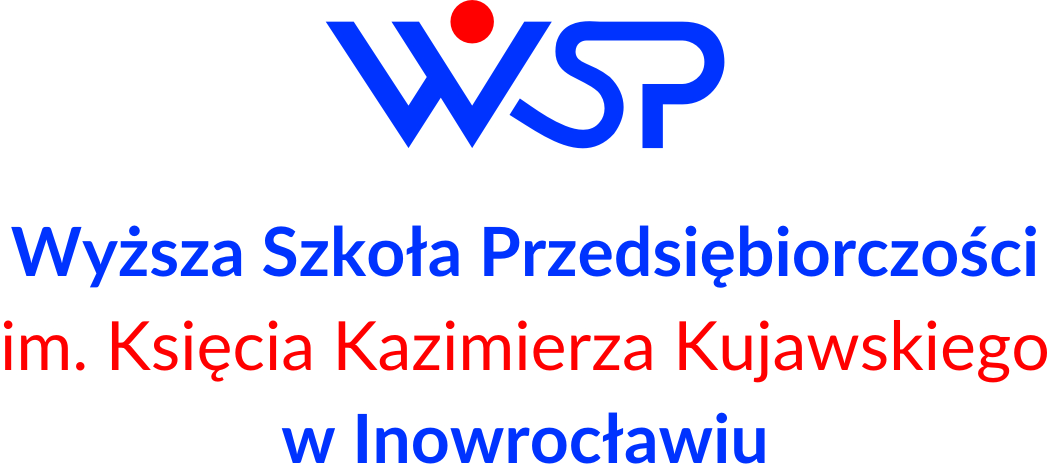 WYŻSZA SZKOŁA PRZEDSIĘBIORCZOŚCIIM. KS. KAZIMIERZA KUJAWSKIEGO 
W INOWROCŁAWIUWYŻSZA SZKOŁA PRZEDSIĘBIORCZOŚCIIM. KS. KAZIMIERZA KUJAWSKIEGO 
W INOWROCŁAWIUWYŻSZA SZKOŁA PRZEDSIĘBIORCZOŚCIIM. KS. KAZIMIERZA KUJAWSKIEGO 
W INOWROCŁAWIUWYŻSZA SZKOŁA PRZEDSIĘBIORCZOŚCIIM. KS. KAZIMIERZA KUJAWSKIEGO 
W INOWROCŁAWIUWYŻSZA SZKOŁA PRZEDSIĘBIORCZOŚCIIM. KS. KAZIMIERZA KUJAWSKIEGO 
W INOWROCŁAWIUKARTA PRZEDMIOTU2023 - 2026KARTA PRZEDMIOTU2023 - 2026KARTA PRZEDMIOTU2023 - 2026KARTA PRZEDMIOTU2023 - 2026KARTA PRZEDMIOTU2023 - 2026KARTA PRZEDMIOTU2023 - 2026KARTA PRZEDMIOTU2023 - 2026KARTA PRZEDMIOTU2023 - 2026KARTA PRZEDMIOTU2023 - 2026KARTA PRZEDMIOTU2023 - 2026Kod przedmiotuKod przedmiotuKod przedmiotuALP_603ALP_603ALP_603ALP_603ALP_603ALP_603ALP_603Nazwa przedmiotuNazwa przedmiotuNazwa przedmiotuETYKIETA W INSTYTUCJACH PUBLICZNYCHETYKIETA W INSTYTUCJACH PUBLICZNYCHETYKIETA W INSTYTUCJACH PUBLICZNYCHETYKIETA W INSTYTUCJACH PUBLICZNYCHETYKIETA W INSTYTUCJACH PUBLICZNYCHETYKIETA W INSTYTUCJACH PUBLICZNYCHETYKIETA W INSTYTUCJACH PUBLICZNYCHUSYTUOWANIE PRZEDMIOTU W SYSTEMIE STUDIÓWUSYTUOWANIE PRZEDMIOTU W SYSTEMIE STUDIÓWUSYTUOWANIE PRZEDMIOTU W SYSTEMIE STUDIÓWUSYTUOWANIE PRZEDMIOTU W SYSTEMIE STUDIÓWUSYTUOWANIE PRZEDMIOTU W SYSTEMIE STUDIÓWUSYTUOWANIE PRZEDMIOTU W SYSTEMIE STUDIÓWUSYTUOWANIE PRZEDMIOTU W SYSTEMIE STUDIÓWUSYTUOWANIE PRZEDMIOTU W SYSTEMIE STUDIÓWUSYTUOWANIE PRZEDMIOTU W SYSTEMIE STUDIÓWUSYTUOWANIE PRZEDMIOTU W SYSTEMIE STUDIÓWKierunek studiówKierunek studiówKierunek studiówAdministracjaAdministracjaAdministracjaAdministracjaAdministracjaAdministracjaAdministracjaForma studiówForma studiówForma studiówniestacjonarneniestacjonarneniestacjonarneniestacjonarneniestacjonarneniestacjonarneniestacjonarnePoziom studiówPoziom studiówPoziom studiówpierwszego stopnia/licencjackiepierwszego stopnia/licencjackiepierwszego stopnia/licencjackiepierwszego stopnia/licencjackiepierwszego stopnia/licencjackiepierwszego stopnia/licencjackiepierwszego stopnia/licencjackieProfil studiówProfil studiówProfil studiówpraktycznypraktycznypraktycznypraktycznypraktycznypraktycznypraktycznyDziedzina nauki/ dyscyplina naukowaDziedzina nauki/ dyscyplina naukowaDziedzina nauki/ dyscyplina naukowadziedzina nauk społecznych/ dyscyplina naukowa: nauki prawne,  nauki o polityce i administracjidziedzina nauk społecznych/ dyscyplina naukowa: nauki prawne,  nauki o polityce i administracjidziedzina nauk społecznych/ dyscyplina naukowa: nauki prawne,  nauki o polityce i administracjidziedzina nauk społecznych/ dyscyplina naukowa: nauki prawne,  nauki o polityce i administracjidziedzina nauk społecznych/ dyscyplina naukowa: nauki prawne,  nauki o polityce i administracjidziedzina nauk społecznych/ dyscyplina naukowa: nauki prawne,  nauki o polityce i administracjidziedzina nauk społecznych/ dyscyplina naukowa: nauki prawne,  nauki o polityce i administracjiJednostka prowadzącaJednostka prowadzącaJednostka prowadzącaWyższa Szkoła Przedsiębiorczości 
im. Księcia Kazimierza Kujawskiego w InowrocławiuWyższa Szkoła Przedsiębiorczości 
im. Księcia Kazimierza Kujawskiego w InowrocławiuWyższa Szkoła Przedsiębiorczości 
im. Księcia Kazimierza Kujawskiego w InowrocławiuWyższa Szkoła Przedsiębiorczości 
im. Księcia Kazimierza Kujawskiego w InowrocławiuWyższa Szkoła Przedsiębiorczości 
im. Księcia Kazimierza Kujawskiego w InowrocławiuWyższa Szkoła Przedsiębiorczości 
im. Księcia Kazimierza Kujawskiego w InowrocławiuWyższa Szkoła Przedsiębiorczości 
im. Księcia Kazimierza Kujawskiego w InowrocławiuOsoby prowadząceOsoby prowadząceOsoby prowadząceOGÓLNA CHARAKTERYSTYKA PRZEDMIOTUOGÓLNA CHARAKTERYSTYKA PRZEDMIOTUOGÓLNA CHARAKTERYSTYKA PRZEDMIOTUOGÓLNA CHARAKTERYSTYKA PRZEDMIOTUOGÓLNA CHARAKTERYSTYKA PRZEDMIOTUOGÓLNA CHARAKTERYSTYKA PRZEDMIOTUOGÓLNA CHARAKTERYSTYKA PRZEDMIOTUOGÓLNA CHARAKTERYSTYKA PRZEDMIOTUOGÓLNA CHARAKTERYSTYKA PRZEDMIOTUOGÓLNA CHARAKTERYSTYKA PRZEDMIOTUStatus przedmiotuStatus przedmiotuStatus przedmiotuobowiązkowyobowiązkowyobowiązkowyobowiązkowyobowiązkowyobowiązkowyobowiązkowyPrzynależność do modułuPrzynależność do modułuPrzynależność do modułumoduł humanistyczno - społecznymoduł humanistyczno - społecznymoduł humanistyczno - społecznymoduł humanistyczno - społecznymoduł humanistyczno - społecznymoduł humanistyczno - społecznymoduł humanistyczno - społecznyJęzyk wykładowyJęzyk wykładowyJęzyk wykładowypolskipolskipolskipolskipolskipolskipolskiSemestry, na których realizowany jest przedmiotSemestry, na których realizowany jest przedmiotSemestry, na których realizowany jest przedmiotszóstyszóstyszóstyszóstyszóstyszóstyszóstyWymagania wstępneWymagania wstępneWymagania wstępne---------------------FORMY, SPOSOBY I METODY PROWADZENIA ZAJĘĆFORMY, SPOSOBY I METODY PROWADZENIA ZAJĘĆFORMY, SPOSOBY I METODY PROWADZENIA ZAJĘĆFORMY, SPOSOBY I METODY PROWADZENIA ZAJĘĆFORMY, SPOSOBY I METODY PROWADZENIA ZAJĘĆFORMY, SPOSOBY I METODY PROWADZENIA ZAJĘĆFORMY, SPOSOBY I METODY PROWADZENIA ZAJĘĆFORMY, SPOSOBY I METODY PROWADZENIA ZAJĘĆFORMY, SPOSOBY I METODY PROWADZENIA ZAJĘĆFORMY, SPOSOBY I METODY PROWADZENIA ZAJĘĆstudia niestacjonarnestudia niestacjonarnestudia niestacjonarnestudia niestacjonarnestudia niestacjonarnestudia niestacjonarnestudia niestacjonarnestudia niestacjonarnestudia niestacjonarnestudia niestacjonarneFormy zajęćwykładćwiczeniaćwiczeniaseminariumlaboratoriumprojekt/
prezentacjapraktykasamokształcenieECTSLiczba godz.688––––111Forma realizacji zajęćForma realizacji zajęćForma realizacji zajęćwykład/ćwiczeniawykład/ćwiczeniawykład/ćwiczeniawykład/ćwiczeniawykład/ćwiczeniawykład/ćwiczeniawykład/ćwiczeniaSposób zaliczenia zajęćSposób zaliczenia zajęćSposób zaliczenia zajęćwykład:  zaliczenie z oceną – ustna forma zaliczeniawarsztaty : zaliczenie warsztatu składa się z dwóch elementów: 
1) Aktywność w czasie zajęć, zaliczenie części ćwiczeniowej. 
2) Kolokwium zaliczeniowe- pytania zamknięte - mające na celu ocenę znajomości tematyki przedmiotuwykład:  zaliczenie z oceną – ustna forma zaliczeniawarsztaty : zaliczenie warsztatu składa się z dwóch elementów: 
1) Aktywność w czasie zajęć, zaliczenie części ćwiczeniowej. 
2) Kolokwium zaliczeniowe- pytania zamknięte - mające na celu ocenę znajomości tematyki przedmiotuwykład:  zaliczenie z oceną – ustna forma zaliczeniawarsztaty : zaliczenie warsztatu składa się z dwóch elementów: 
1) Aktywność w czasie zajęć, zaliczenie części ćwiczeniowej. 
2) Kolokwium zaliczeniowe- pytania zamknięte - mające na celu ocenę znajomości tematyki przedmiotuwykład:  zaliczenie z oceną – ustna forma zaliczeniawarsztaty : zaliczenie warsztatu składa się z dwóch elementów: 
1) Aktywność w czasie zajęć, zaliczenie części ćwiczeniowej. 
2) Kolokwium zaliczeniowe- pytania zamknięte - mające na celu ocenę znajomości tematyki przedmiotuwykład:  zaliczenie z oceną – ustna forma zaliczeniawarsztaty : zaliczenie warsztatu składa się z dwóch elementów: 
1) Aktywność w czasie zajęć, zaliczenie części ćwiczeniowej. 
2) Kolokwium zaliczeniowe- pytania zamknięte - mające na celu ocenę znajomości tematyki przedmiotuwykład:  zaliczenie z oceną – ustna forma zaliczeniawarsztaty : zaliczenie warsztatu składa się z dwóch elementów: 
1) Aktywność w czasie zajęć, zaliczenie części ćwiczeniowej. 
2) Kolokwium zaliczeniowe- pytania zamknięte - mające na celu ocenę znajomości tematyki przedmiotuwykład:  zaliczenie z oceną – ustna forma zaliczeniawarsztaty : zaliczenie warsztatu składa się z dwóch elementów: 
1) Aktywność w czasie zajęć, zaliczenie części ćwiczeniowej. 
2) Kolokwium zaliczeniowe- pytania zamknięte - mające na celu ocenę znajomości tematyki przedmiotuMetody dydaktyczneMetody dydaktyczneMetody dydaktycznewykład – metoda problemowa: wykład problemowy 
z prezentacjami multimedialnymićwiczenia-  metoda sytuacyjna, inscenizacja, wykład konwersatoryjny, dyskusja, grywalizacja - gry symulacyjne z wykorzystaniem metody Design Thinking oraz metody tutoringuwykład – metoda problemowa: wykład problemowy 
z prezentacjami multimedialnymićwiczenia-  metoda sytuacyjna, inscenizacja, wykład konwersatoryjny, dyskusja, grywalizacja - gry symulacyjne z wykorzystaniem metody Design Thinking oraz metody tutoringuwykład – metoda problemowa: wykład problemowy 
z prezentacjami multimedialnymićwiczenia-  metoda sytuacyjna, inscenizacja, wykład konwersatoryjny, dyskusja, grywalizacja - gry symulacyjne z wykorzystaniem metody Design Thinking oraz metody tutoringuwykład – metoda problemowa: wykład problemowy 
z prezentacjami multimedialnymićwiczenia-  metoda sytuacyjna, inscenizacja, wykład konwersatoryjny, dyskusja, grywalizacja - gry symulacyjne z wykorzystaniem metody Design Thinking oraz metody tutoringuwykład – metoda problemowa: wykład problemowy 
z prezentacjami multimedialnymićwiczenia-  metoda sytuacyjna, inscenizacja, wykład konwersatoryjny, dyskusja, grywalizacja - gry symulacyjne z wykorzystaniem metody Design Thinking oraz metody tutoringuwykład – metoda problemowa: wykład problemowy 
z prezentacjami multimedialnymićwiczenia-  metoda sytuacyjna, inscenizacja, wykład konwersatoryjny, dyskusja, grywalizacja - gry symulacyjne z wykorzystaniem metody Design Thinking oraz metody tutoringuwykład – metoda problemowa: wykład problemowy 
z prezentacjami multimedialnymićwiczenia-  metoda sytuacyjna, inscenizacja, wykład konwersatoryjny, dyskusja, grywalizacja - gry symulacyjne z wykorzystaniem metody Design Thinking oraz metody tutoringuWYKAZ LITERATURYWYKAZ LITERATURYWYKAZ LITERATURYWYKAZ LITERATURYWYKAZ LITERATURYWYKAZ LITERATURYWYKAZ LITERATURYWYKAZ LITERATURYWYKAZ LITERATURYWYKAZ LITERATURYPodstawowaPodstawowaPodstawowaModrzyńska J., Protokół dyplomatyczny etykieta i zasady savoir-vivreu, Warszawa 2022.Szymczak W., Etykieta w biznesie i administracji publicznej, Difin 2018.Budzanowska-Drzewiecka M., Różnice kulturowe w komunikacji biznesowej, WUJ 2016.Modrzyńska J., Protokół dyplomatyczny etykieta i zasady savoir-vivreu, Warszawa 2022.Szymczak W., Etykieta w biznesie i administracji publicznej, Difin 2018.Budzanowska-Drzewiecka M., Różnice kulturowe w komunikacji biznesowej, WUJ 2016.Modrzyńska J., Protokół dyplomatyczny etykieta i zasady savoir-vivreu, Warszawa 2022.Szymczak W., Etykieta w biznesie i administracji publicznej, Difin 2018.Budzanowska-Drzewiecka M., Różnice kulturowe w komunikacji biznesowej, WUJ 2016.Modrzyńska J., Protokół dyplomatyczny etykieta i zasady savoir-vivreu, Warszawa 2022.Szymczak W., Etykieta w biznesie i administracji publicznej, Difin 2018.Budzanowska-Drzewiecka M., Różnice kulturowe w komunikacji biznesowej, WUJ 2016.Modrzyńska J., Protokół dyplomatyczny etykieta i zasady savoir-vivreu, Warszawa 2022.Szymczak W., Etykieta w biznesie i administracji publicznej, Difin 2018.Budzanowska-Drzewiecka M., Różnice kulturowe w komunikacji biznesowej, WUJ 2016.Modrzyńska J., Protokół dyplomatyczny etykieta i zasady savoir-vivreu, Warszawa 2022.Szymczak W., Etykieta w biznesie i administracji publicznej, Difin 2018.Budzanowska-Drzewiecka M., Różnice kulturowe w komunikacji biznesowej, WUJ 2016.Modrzyńska J., Protokół dyplomatyczny etykieta i zasady savoir-vivreu, Warszawa 2022.Szymczak W., Etykieta w biznesie i administracji publicznej, Difin 2018.Budzanowska-Drzewiecka M., Różnice kulturowe w komunikacji biznesowej, WUJ 2016.UzupełniającaUzupełniającaUzupełniającaMyśliwiec G., Savoir vivre w administracji, 2010.Weissman J., Skuteczny prezenter, 2005.Orłowski T., Szteliga A., Etykieta menedżera, 2010.Myśliwiec G., Savoir vivre w administracji, 2010.Weissman J., Skuteczny prezenter, 2005.Orłowski T., Szteliga A., Etykieta menedżera, 2010.Myśliwiec G., Savoir vivre w administracji, 2010.Weissman J., Skuteczny prezenter, 2005.Orłowski T., Szteliga A., Etykieta menedżera, 2010.Myśliwiec G., Savoir vivre w administracji, 2010.Weissman J., Skuteczny prezenter, 2005.Orłowski T., Szteliga A., Etykieta menedżera, 2010.Myśliwiec G., Savoir vivre w administracji, 2010.Weissman J., Skuteczny prezenter, 2005.Orłowski T., Szteliga A., Etykieta menedżera, 2010.Myśliwiec G., Savoir vivre w administracji, 2010.Weissman J., Skuteczny prezenter, 2005.Orłowski T., Szteliga A., Etykieta menedżera, 2010.Myśliwiec G., Savoir vivre w administracji, 2010.Weissman J., Skuteczny prezenter, 2005.Orłowski T., Szteliga A., Etykieta menedżera, 2010.CELE, TREŚCI PROGRAMOWE I EFEKTY UCZENIA SIĘCELE, TREŚCI PROGRAMOWE I EFEKTY UCZENIA SIĘCELE PRZEDMIOTUCELE PRZEDMIOTUCel 1Przybliżenie wybranych zasad etykiety i savoir vivre, przyjętych w kontaktach prywatno-towarzyskich, biznesowych oraz w obrocie dyplomatycznym. Szczególny nacisk zostanie położony na aspekty komunikacji, z uwzględnieniem form i zasad powitań i przedstawiania osób, sztuki skutecznego komunikowania (prezentacji) werbalnej oraz etykiety internetowej w administracji publicznej i poza nią.Cel 2Nabycie umiejętności praktycznej komunikacji międzykulturowej, zapoznanie z odmiennymi stylami oraz kodami kulturowymi wpływającymi na przekaz i odbiór komunikatów, dzięki czemu wzmocnią swoje kompetencje w sytuacjach wymagających kontaktu i podejmowania współpracy z przedstawicielami innych kultur i narodowości.TREŚCI PROGRAMOWETREŚCI PROGRAMOWETREŚCI PROGRAMOWEFormaLiczba godzinTreści programowewykładniestacjonarne
6 godz.Pojęcie etykiety, protokołu dyplomatycznego, savoir vivre i bon tonFormy protokolarne w epoce nowożytnej. Współczesne protokoły narodowe i instytucjonalne oraz uzgodnienia dotyczące międzynarodowej konwencji protokolarnejRóżnice między etykietą biznesową i towarzyską Rodzaje kultur i ich wpływ na procesy komunikacjiRola stereotypu, uprzedzeń oraz mylnych interpretacji zachowań niewerbalnych w relacjach międzykulturowychJak uniknąć gaf: symbolika znaków i gestówćwiczenianiestacjonarne
8 godz.Sztuki komunikacji:Jak mówić żeby nas słuchano. Metoda 3 W: wokal-wizja-wyraz i jej praktyczne zastosowaniePowitania i przedstawianie osób i tytulatura: formy i zasady pierwszeństwa. Gafy dyplomatyczneNetykieta: dobre maniery w internecie, elementy sztuki korespondencji mailowej i klasycznejPrzyjęcia i ceremoniały:Etykieta stołu. Rodzaje przyjęć. Rozsadzenie przy stole. Ubiór. Menu. Toasty. Prezenty.Pojęcie i rodzaje ceremoniałów. Case study: ceremoniał flagowy.EFEKTY UCZENIA SIĘEFEKTY UCZENIA SIĘEFEKTY UCZENIA SIĘEFEKTY UCZENIA SIĘEFEKTY UCZENIA SIĘEFEKTY UCZENIA SIĘStudent, który zaliczył przedmiotStudent, który zaliczył przedmiotStudent, który zaliczył przedmiotOdniesienie do efektów uczenia sięOdniesienie do efektów uczenia sięOdniesienie do efektów uczenia sięStudent, który zaliczył przedmiotStudent, który zaliczył przedmiotStudent, który zaliczył przedmiotdla
kierunkuI st. PRK
poziom 6II st. PRK
poziom 6w zakresie WIEDZYw zakresie WIEDZYw zakresie WIEDZYw zakresie WIEDZYw zakresie WIEDZYw zakresie WIEDZYEU 1EU 1Zna zakres definicyjny i przedmiotowy pojęć: etykieta, savoir vivre, protokół dyplomatyczny. Zna formy protokolarne w epoce nowożytnej oraz uzgodnienia dotyczące międzynarodowej konwencji protokolarnej. Rozróżnia współczesne protokoły narodowe
i instytucjonalneK_W02P6U_WP6U_WGEU 2EU 2Zna i rozumie znaczenie zasad obowiązujących w etykiecie biznesowej - administracji publicznej dotyczących kwestii precedencji w powitaniach, przedstawianiu osób i ich tytułowania; prawidłowego formułowania komunikatów bezpośrednich a także kierowanych drogą internetową, zasad biznesowego dress codu i organizacji przyjęć/ spotkań towarzyskichK_W10P6U_WP6U_WGw zakresie UMIEJĘTNOŚCIw zakresie UMIEJĘTNOŚCIw zakresie UMIEJĘTNOŚCIw zakresie UMIEJĘTNOŚCIw zakresie UMIEJĘTNOŚCIw zakresie UMIEJĘTNOŚCIEU 3potrafi rozróżnić sytuację biznesową i prywatną oraz
dostosować do niej standardowe wzorce zachowania w administracji publicznejpotrafi rozróżnić sytuację biznesową i prywatną oraz
dostosować do niej standardowe wzorce zachowania w administracji publicznejK_U02P6U_UP6U_UWEU 4potrafi  rozróżniać i definiować kody werbalnych
i niewerbalnych zachowań charakterystycznych dla
innych kultur/ krajów oraz przypisywać im właściwe
znaczeniepotrafi  rozróżniać i definiować kody werbalnych
i niewerbalnych zachowań charakterystycznych dla
innych kultur/ krajów oraz przypisywać im właściwe
znaczenieK_U04P6U_UP6U_UWw zakresie KOMPETENCJIw zakresie KOMPETENCJIw zakresie KOMPETENCJIw zakresie KOMPETENCJIw zakresie KOMPETENCJIw zakresie KOMPETENCJIEU 5EU 5jest gotów do podjęcia pracy w środowisku biznesowym/ administracji publicznej i postępować zgodnie z konwencjonalnie przyjętymi wzorcami zachowańK_K05P6U_KP6U_KRKRYTERIA OCENY OSIĄGNIETYCH EFEKTÓWKRYTERIA OCENY OSIĄGNIETYCH EFEKTÓWna ocenę 2,0poniżej 51% – opanowanie wiedzy na poziomie poniżej zadowalającego, brak podstawowej wiedzy w zakresie realizowanej tematyki etykiety w instytucjach publicznychna ocenę 3,051–60% – opanowanie na poziomie zadowalającym podstawowych kwestii wynikających z zagadnień etykiety w instytucjach publicznychna ocenę 3,561–70% – przyswojenie na średnim poziomie problematyki etykiety w instytucjach publicznychna ocenę 4,071–80% - uzyskanie wiedzy co do czynników kształtujących podstawowe zjawiska 
z zakresu etykiety w instytucjach publicznychna ocenę 4,581–90%  – kompleksowe panowanie treści programowych umożliwiające identyfikację zasad teoretycznych i praktycznych aspektów funkcjonowania etykiety w instytucjach publicznychna ocenę 5,091–100% – doskonałe, zaawansowane opanowanie treści programowych w tym części dotyczącej rozwiązywania problemów związanych z zastosowaniem etykiety w instytucjach publicznych w pracy zawodowejMETODY OCENYOcena formującaF1.Wypowiedzi studenta świadczące o zrozumieniu lub brakach w zrozumieniu treści omawianychF2. Pytania zadawane przez studenta świadczące o poziomie wiedzy i zainteresowania problematykąF3. Aktywność poznawcza studenta- znajomość literatury przedmiotu, samodzielne wyciąganie wnioskówF4. Przygotowanie wcześniejsze materiału i zaprezentowanie go przez studenta na zajęciachF5. Bieżąca ocena postępów kształcenia – sprawdziany wiedzy, kolokwiaOcena podsumowującaP1. Ocena postępów w nauce – ocena zadań realizowanych w czasie trwania semestru (ocenianie ciągłe – ćwiczenia)P2. Ocena z kolokwium kończącego przedmiot – egzamin  (wykład)P3. Ocena zaliczenia ćwiczeń – w formie eseju na zadany temat (ćwiczenia)P4.Ocena z zaliczenia końcowego (wykład)Zaliczenie końcowewykład:  zaliczenie z oceną – ustna forma zaliczenia – w oparciu o praktyczną sytuację dotyczącą możliwości zastosowania zasad etykiety w administracji publicznejZaliczenie końcowećwiczenia : zaliczenie warsztatu składa się z dwóch elementów: 
1) Aktywność w czasie zajęć, zaliczenie części ćwiczeniowej 
2) Kolokwium zaliczeniowe- pytania zamknięte - mające na celu ocenę znajomości tematyki przedmiotuMetody  (sposoby) weryfikacji i oceny zakładanych efektów uczenia się osiągniętych przez studentaMetody  (sposoby) weryfikacji i oceny zakładanych efektów uczenia się osiągniętych przez studentaMetody  (sposoby) weryfikacji i oceny zakładanych efektów uczenia się osiągniętych przez studentaMetody  (sposoby) weryfikacji i oceny zakładanych efektów uczenia się osiągniętych przez studentaMetody  (sposoby) weryfikacji i oceny zakładanych efektów uczenia się osiągniętych przez studentaMetody  (sposoby) weryfikacji i oceny zakładanych efektów uczenia się osiągniętych przez studentaMetody  (sposoby) weryfikacji i oceny zakładanych efektów uczenia się osiągniętych przez studentaEfekt uczenia sięForma ocenyForma ocenyForma ocenyForma ocenyForma ocenyForma ocenyEfekt uczenia sięEgzamin pisemny wykładZaliczenie ustne/ wykład Zaliczenia pisemne ćwiczeńrozwiązywanie zadań praktycznych/
ocenianie ciągłe Zaliczenie ustne – prezentacja zadanego zagadnieniainneEU 1XEU 2XEU 3XXEU 4XXEU 5XXXSTUDIA NIESTACJONARNESTUDIA NIESTACJONARNESTUDIA NIESTACJONARNESTUDIA NIESTACJONARNESTUDIA NIESTACJONARNESTUDIA NIESTACJONARNEOBCIĄŻENIE PRACĄ STUDENTA – BILANS PUNKTÓW ECTSOBCIĄŻENIE PRACĄ STUDENTA – BILANS PUNKTÓW ECTSOBCIĄŻENIE PRACĄ STUDENTA – BILANS PUNKTÓW ECTSOBCIĄŻENIE PRACĄ STUDENTA – BILANS PUNKTÓW ECTSOBCIĄŻENIE PRACĄ STUDENTA – BILANS PUNKTÓW ECTSOBCIĄŻENIE PRACĄ STUDENTA – BILANS PUNKTÓW ECTSGODZINY KONTAKTOWE Z NAUCZYCIELEM AKADEMICKIMGODZINY KONTAKTOWE Z NAUCZYCIELEM AKADEMICKIMGODZINY KONTAKTOWE Z NAUCZYCIELEM AKADEMICKIMGODZINY KONTAKTOWE Z NAUCZYCIELEM AKADEMICKIMGODZINY KONTAKTOWE Z NAUCZYCIELEM AKADEMICKIMGODZINY KONTAKTOWE Z NAUCZYCIELEM AKADEMICKIMForma aktywności(godziny wynikające z planu studiów)Forma aktywności(godziny wynikające z planu studiów)Forma aktywności(godziny wynikające z planu studiów)Forma aktywności(godziny wynikające z planu studiów)Obciążenie studentaObciążenie studentaForma aktywności(godziny wynikające z planu studiów)Forma aktywności(godziny wynikające z planu studiów)Forma aktywności(godziny wynikające z planu studiów)Forma aktywności(godziny wynikające z planu studiów)GodzinyECTSwykładywykładywykładywykłady60,24ćwiczeniaćwiczeniaćwiczeniaćwiczenia80,32inneinneinneinne––RazemRazemRazemRazem140,56GODZ. BEZ UDZIAŁU NAUCZ. AKADEMICKIEGO WYNIKAJĄCE Z NAKŁADU PRACY STUDENTAGODZ. BEZ UDZIAŁU NAUCZ. AKADEMICKIEGO WYNIKAJĄCE Z NAKŁADU PRACY STUDENTAGODZ. BEZ UDZIAŁU NAUCZ. AKADEMICKIEGO WYNIKAJĄCE Z NAKŁADU PRACY STUDENTAGODZ. BEZ UDZIAŁU NAUCZ. AKADEMICKIEGO WYNIKAJĄCE Z NAKŁADU PRACY STUDENTAGODZ. BEZ UDZIAŁU NAUCZ. AKADEMICKIEGO WYNIKAJĄCE Z NAKŁADU PRACY STUDENTAGODZ. BEZ UDZIAŁU NAUCZ. AKADEMICKIEGO WYNIKAJĄCE Z NAKŁADU PRACY STUDENTAForma aktywnościForma aktywnościForma aktywnościForma aktywnościObciążenie studentaObciążenie studentaForma aktywnościForma aktywnościForma aktywnościForma aktywnościGodzinyECTSprzygotowanie do zaliczenia/ egzaminu końcowego w formie pisemnejprzygotowanie do zaliczenia/ egzaminu końcowego w formie pisemnejprzygotowanie do zaliczenia/ egzaminu końcowego w formie pisemnejprzygotowanie do zaliczenia/ egzaminu końcowego w formie pisemnej--przygotowanie do zajęć ćwiczeniowych/ w czasie trwania semestru - rozwiązywania zadań w trakcie zajęćprzygotowanie do zajęć ćwiczeniowych/ w czasie trwania semestru - rozwiązywania zadań w trakcie zajęćprzygotowanie do zajęć ćwiczeniowych/ w czasie trwania semestru - rozwiązywania zadań w trakcie zajęćprzygotowanie do zajęć ćwiczeniowych/ w czasie trwania semestru - rozwiązywania zadań w trakcie zajęć70,28przygotowanie się do zajęć, w tym studiowanie zalecanej literaturyprzygotowanie się do zajęć, w tym studiowanie zalecanej literaturyprzygotowanie się do zajęć, w tym studiowanie zalecanej literaturyprzygotowanie się do zajęć, w tym studiowanie zalecanej literatury--przygotowanie do dyskusji/ rozwiązywania zadań na zajęciachprzygotowanie do dyskusji/ rozwiązywania zadań na zajęciachprzygotowanie do dyskusji/ rozwiązywania zadań na zajęciachprzygotowanie do dyskusji/ rozwiązywania zadań na zajęciach40,16RazemRazemRazemRazem110,44Razem przedmiotRazem przedmiotRazem przedmiotRazem przedmiot251,0BILANS PUNKTÓW ECTSBILANS PUNKTÓW ECTSBILANS PUNKTÓW ECTSBILANS PUNKTÓW ECTSBILANS PUNKTÓW ECTSBILANS PUNKTÓW ECTSWykładĆwiczeniaLaboratoriumPracownia/ProjektSeminariumSuma0,50,5–––1,0